РАСПОРЯЖЕНИЕ                                                      JАКААНот «28» декабря 2020 г. № с. Усть-КоксаО проекте решения «О внесении изменений и дополнений в решение от 19.12.2019 года № 22-1«О бюджете МО «Усть-Коксинский район» Республики Алтай на 2020 год и плановый период 2021 и 2022 годов»На основании ст. 16, гл. 4 Решения Совета депутатов МО «Усть-Коксинский район» РА от 18.04.2014г № 8-2 «Об утверждении Положения о бюджетном процессе в муниципальном образовании «Усть-Коксинский район» Республики Алтай»: Одобрить разработанный  проект Решения «О внесении изменений и дополнений в Решение от 19.12.2019года № 22-1 «О бюджете МО «Усть-Коксинский район» Республики Алтай на 2020 год и плановый период 2021 и 2022 годов» для внесения его в установленном порядке на рассмотрение в Совет депутатов Муниципального образования  «Усть-Коксинский район»  Республики Алтай. Глава АдминистрацииМО «Усть-Коксинский район»                                                                 О. А.  КулигинФинансовое управление22-3-46РЕСПУБЛИКА АЛТАЙ АДМИНИСТРАЦИЯ МУНИЦИПАЛЬНОГО ОБРАЗОВАНИЯ«УСТЬ-КОКСИНСКИЙ РАЙОН» 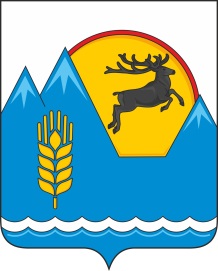 АЛТАЙ РЕСПУБЛИКАНЫНГ«КÖКСУУ-ООЗЫ АЙМАК» МУНИЦИПАЛ ТÖЗÖМÖЛИНИНГАДМИНИСТРАЦИЯЗЫ